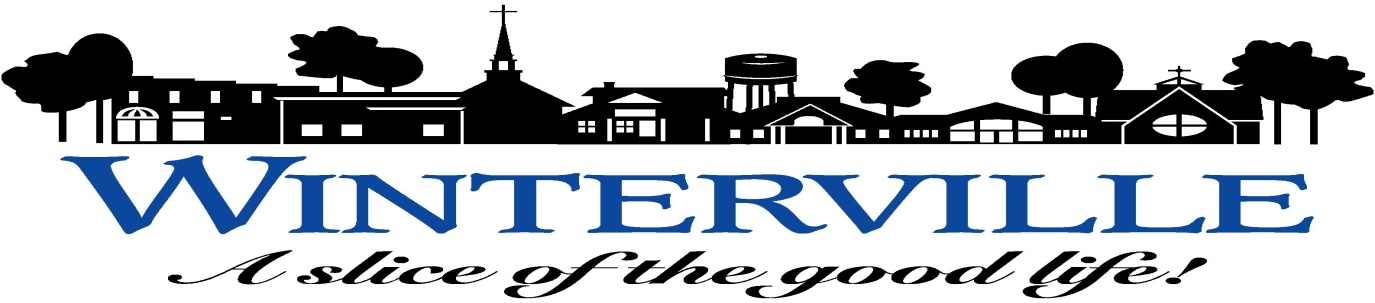 TOWN COUNCIL AGENDA                                              December 08, 20147:00 P.M. WINTERVILLE TOWN HALL ASSEMBLY ROOMCALL TO ORDERINVOCATIONPLEDGE OF ALLEGIANCE WELCOMEAPPROVAL OF AGENDARECOGNITIONINTRODUCTION OF NEW EMPLOYEES:PRESENTATIONS –Cemetery CommitteeMidEast Commission – Timothy BaynesWinterville Youth Council PUBLIC HEARINGS PUBLIC COMMENT:The Public Comment period of thirty minutes provides an opportunity for residents to comment on any item included in the agenda or to address the Town Council on any other matter related to the Town of Winterville. For an item included in the Public Hearing section of the agenda, residents should address the Council at the time the Mayor invites public comment on the item.No public comment may be made to the Council during the meeting, except during the Public Comment period or as part of a Public Hearing. Individual speakers are limited to a maximum of three minutes, and no more than three speakers may address the Council on a single matter. 

The Town Council may elect to take no action on the matter addressed by a speaker, may schedule the  matter for further consideration at a future Council meeting, or may refer the matter to Town staff for disposition. Copies of the Town Public Comment Policy are available in the rear of the Assembly Room.CONSENT AGENDA:	The following items are considered routine in nature and will not be discussed by the Town Council unless a Councilman or citizen requests that an item be removed from the Consent Agenda for further discussion.  The Mayor may allow citizens to address an item or ask questions.Approval of Minutes:November 10, 2014 Regular Meeting MinutesNovember 25, 2014 Special Meeting MinutesAward of Contract to Carr Riggs, and Ingram (CRI), LLC for the  Retirement System Audit (ORBIT)ITEMS REMOVED FROM THE CONSENT AGENDAOLD BUSINESS:Approval of June 19, 2014 Special Meeting Minutes June 24, 2014 Special Meeting MinutesAugust 4, 2014 Special Meeting MinutesSeptember 8, 2014 Regular Meeting Minutes NEW BUSINESS: Proposed No Parking Zone – South side of Hammond Street east of Mill St.OTHER AGENDA ITEMSITEMS FOR FUTURE AGENDAS/FUTURE WORK SESSIONSREPORTS FROM TOWN ATTORNEY, TOWN MANAGER, AND DEPARTMENT HEADSREPORTS FROM THE MAYOR AND TOWN COUNCILANNOUNCEMENTSWinterville Christmas Parade – December 13, 2014 at 2 pmCLOSED SESSIONADJOURNSPECIAL NOTICE: Anyone who needs an interpreter or special accommodations to participate in the meeting should notify the Town Clerk, Jasman Smith at 215-2340, ext. 2344 at least forty-eight (48) hours prior to the meeting.  (Americans with Disabilities Act (ADA) 1991.)